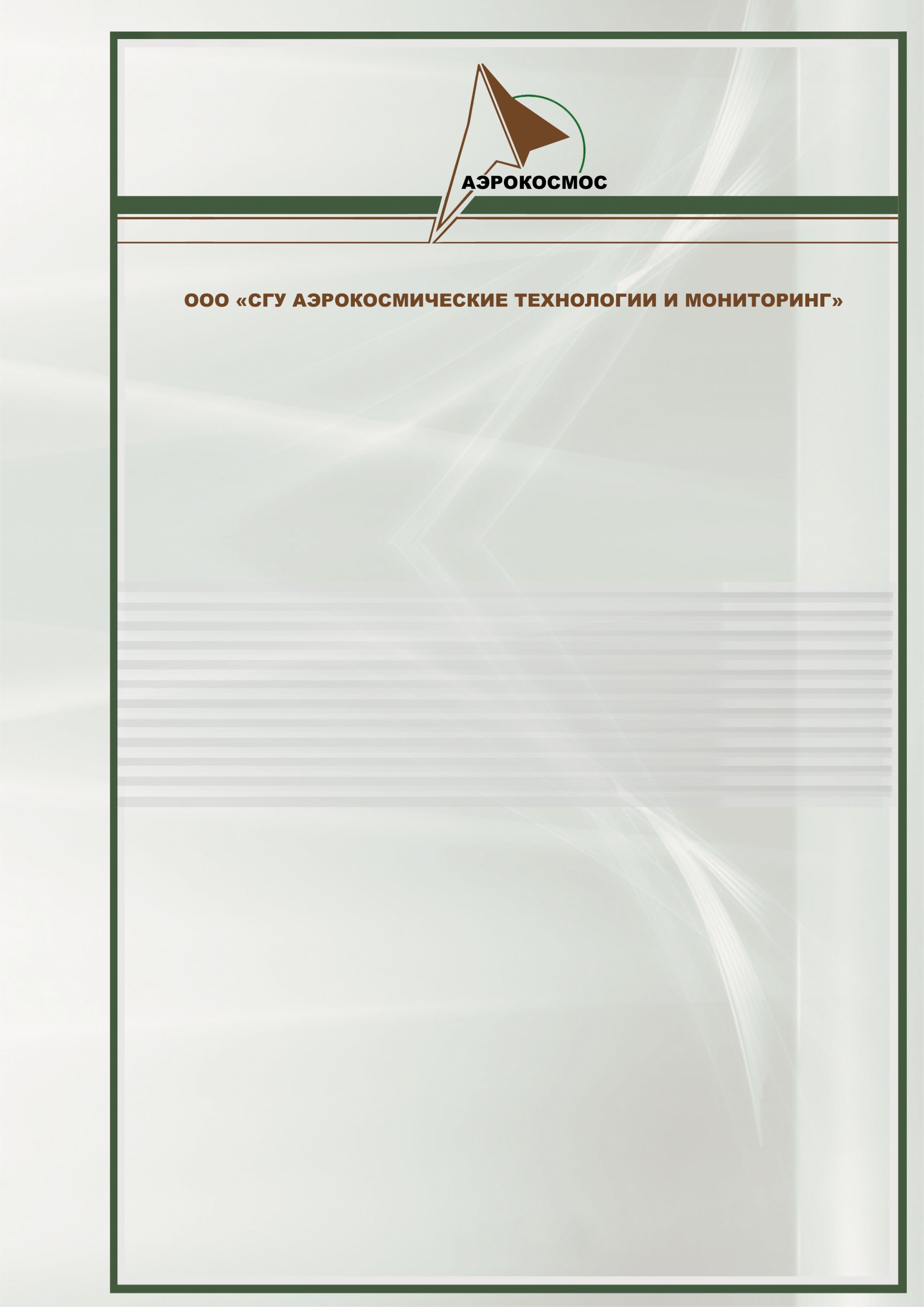 ГЕНЕРАЛЬНЫЙ ПЛАН  МУНИЦИПАЛЬНОГО              ОБРАЗОВАНИЯ «СЕРГИЕВСКОЕ СЕЛЬСКОЕ ПОСЕЛЕНИЕ» ГИАГИНСКОГО РАЙОНАРЕСПУБЛИКИ АДЫГЕЯПояснительная запискаТОМ I. ПОЛОЖЕНИЯ О ТЕРРИТОРИАЛЬНОМ ПЛАНИРОВАНИИг. Ставрополь  2012 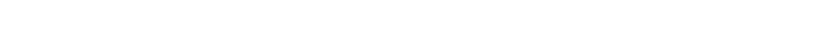 ООО «СГУ АЭРОКОСМИЧЕСКИЕ ТЕХНОЛОГИИ И МОНИТОРИНГ»ГЕНЕРАЛЬНЫЙ ПЛАН  МУНИЦИПАЛЬНОГО              ОБРАЗОВАНИЯ «СЕРГИЕВСКОЕ СЕЛЬСКОЕ ПОСЕЛЕНИЕ» ГИАГИНСКОГО РАЙОНА РЕСПУБЛИКИ АДЫГЕЯ Пояснительная запискаТОМ I. ПОЛОЖЕНИЯ О ТЕРРИТОРИАЛЬНОМ ПЛАНИРОВАНИИЗаказчик: Администрация муниципального образования «Сергиевское сельское поселение» Гиагинского района Республики АдыгеяИсполнитель: ООО «СГУ Аэрокосмические технологии и мониторинг»Директор                                                                            С. Г. Кочергин                                                        Начальник отдела                                                              М. В. Черномуров                                 Главный инженер проекта                                                В. В. Гришин         г. Ставрополь  2012 СОСТАВ ПРОЕКТА:ТОМ I. ПОЯСНИТЕЛЬНАЯ ЗАПИСКА. ПОЛОЖЕНИЯ О ТЕРРИТОРИАЛЬНОМ ПЛАНИРОВАНИИ ГЕНЕРАЛЬНОГО ПЛАНА МУНИЦИПАЛЬНОГО ОБРАЗОВАНИЯ «СЕРГИЕВСКОЕ СЕЛЬСКОЕ ПОСЕЛЕНИЕ» ГИАГИНСКОГО РАЙОНА РЕСПУБЛИКИ АДЫГЕЯТОМ II. ПОЯСНИТЕЛЬНАЯ ЗАПИСКА. МАТЕРИАЛЫ ПО ОБОСНОВАНИЮ ГЕНЕРАЛЬНОГО ПЛАНА МУНИЦИПАЛЬНОГО ОБРАЗОВАНИЯ «СЕРГИЕВСКОЕ СЕЛЬСКОЕ ПОСЕЛЕНИЕ» ГИАГИНСКОГО РАЙОНА РЕСПУБЛИКИ АДЫГЕЯIII. ГРАФИЧЕСКИЕ МАТЕРИАЛЫСИТУАЦИОННАЯ СХЕМА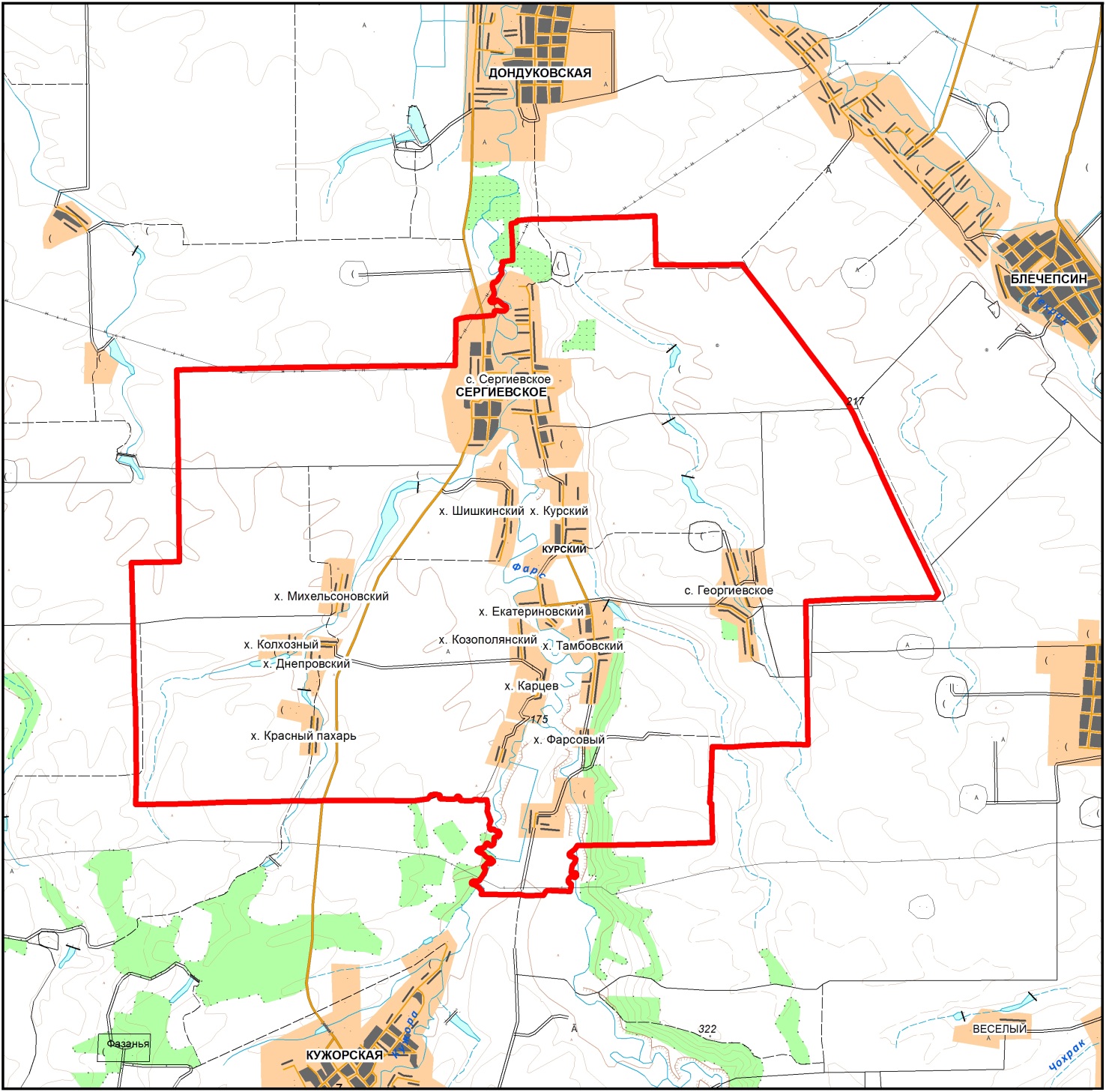 Перечень графических материаловТОМ 1. ПОЛОЖЕНИЕ О ТЕРРИТОРИАЛЬНОМ ПЛАНИРОВАНИИ ГЕНЕРАЛЬНОГО ПЛАНА МУНИЦИПАЛЬНОГО ОБРАЗОВАНИЯ СЕРГИЕВСКОГО СЕЛЬСКОГО ПОСЕЛЕНИЯ ГИАГИНСКОГО РАЙОНА РЕСПУБЛИКИКИ АДЫГЕЯВВЕДЕНИЕГенеральный план Сергиевского сельского поселения Гиагинского района Республики Адыгея разработан ООО «СГУ Аэрокосмические технологии и мониторинг» по заказу Администрации Сергиевского сельского поселения Гиагинского района Республики Адыгея в качестве документа, направленного на создание оптимальных условий устойчивого территориального и социально-экономического развития Сергиевского сельского поселения до 2042 г.Генеральный план Сергиевского сельского поселения учитывает материалы Схемы территориального планирования Гиагинского района, конкретизирует стратегические решения, принятые в Схеме. Он содержит практические предложения, направленные на достижение устойчивого развития, которое предполагает обеспечение существенного прогресса в развитии основных секторов экономики, повышение уровня жизни населения, а также рост инвестиционной привлекательности территории.Состав генерального плана определен статьей 23 Градостроительного кодекса Российской Федерации. Генеральные план поселения содержит:1) положение о территориальном планировании;2) карту планируемого размещения объектов местного значения поселения или сельского округа;3) карту границ населенных пунктов (в том числе границ образуемых населенных пунктов), входящих в состав поселения или сельского округа;4) карту функциональных зон поселения или сельского округа.Положение о территориальном планировании, содержащееся в генеральном плане, включает в себя:1) сведения о видах, назначении и наименованиях планируемых для размещения объектов местного значения поселения, сельского округа, их основные характеристики, их местоположение (для объектов местного значения, не являющихся линейными объектами, указываются функциональные зоны), а также характеристики зон с особыми условиями использования территорий в случае, если установление таких зон требуется в связи с размещением данных объектов;2) параметры функциональных зон, а также сведения о планируемых для размещения в них объектах федерального значения, объектах регионального значения, объектах местного значения, за исключением линейных объектов.Обоснования вариантов решения задач территориального планирования и предложений по территориальному планированию содержатся в «Материалах по обоснованию проекта Схемы территориального планирования Гиагинского муниципального района».1. ОБЩИЕ ПОЛОЖЕНИЯ1.1. Содержание и назначение генерального планаПри разработке Генерального плана Сергиевского сельского поселения учитывался следующий перечень документов и проектов документов:- Градостроительный кодекс РФ;- Земельный кодекс РФ;- Водный кодекс РФ;- Федеральный закон от 06.10.2003 г. №131-ФЗ «Об общих принципах организации местного самоуправления в РФ»;- Федеральный закон от 25.06.2002 г. №73-ФЗ «Об объектах культурного наследия (памятниках истории и культуры) народов РФ»; - Федеральный закон от 10.01.2002 г. №7-ФЗ «Об охране окружающей среды»;- Федеральный закон от 14.03.1995 г. №33-ФЗ «Об особо охраняемых территориях».- СНиП 2.07.01-89* «Градостроительство. Планировка и застройка городских и сельских поселений».- СанПиН 2.2.1/2.1.1.1200-03 «Санитарно-защитные зоны и санитарная классификация предприятий, сооружений и иных объектов».- Распоряжение Правительства РФ от 3 июля 1996 г. №1063-р О социальных нормативах и нормах (с изм. и доп. от 14 июля 2001 г.).Территориальное планирование – это планирование развития территории, исходя из совокупности социальных, экономических, экологических и иных факторов в целях обеспечения устойчивого развития территорий Российской Федерации, субъектов федерации, муниципальных образований, интересов граждан и их объединений.Информационной базой при подготовке проекта генерального плана Сергиевского сельского поселения Гиагинского района Республики Адыгея явились материалы и отчеты федеральной службы государственной статистики РФ и территориального органа Федеральной службы государственной статистики по Республики Адыгея; фондовые материалы отдельных органов государственного управления Республики Адыгея, прочих организаций; данные, предоставленные администрацией Сергиевского сельского поселения: отделов муниципального хозяйства, экономического развития, имущественных и земельных отношений, образования, культуры,  управления сельского хозяйства; результаты собственных исследований социально-экономического и экологического состояния окружающей среды территории. В качестве базовой геоинформационной платформы использовался геоинформационный продукт MapInfo 8.0. Картографические и графические материалы схемы разработаны с использованием ГИС «MapInfo 8.0.», «ArcGIS», Erdas IMAGINE, Adobe Illustrator и Photoshop CS3. При анализе и уточнении картографической основы территории использовались космические снимки Landsat, Spot.1.2. Цели и задачи территориального планированияОсновная цель территориального планирования – пространственная организация территории Сергиевского сельского поселения, определение направлений развития экономики, инженерной, транспортной, социальной инфраструктур с целью обеспечения устойчивого развития в долгосрочной перспективе, формирования благоприятной среды жизнедеятельности, сохранения объектов исторического и культурного наследия, уникальных природных объектов для настоящего и будущего поколений, оптимизации использования земельных ресурсов.Цели территориального планирования: - на федеральном уровне – способствовать реализации федеральных задач, обеспечению взаимодействия интересов РФ, субъекта Федерации и муниципальных образований на территории района;- на региональном уровне – обеспечить интеграцию в экономические, транспортные, инвестиционные связи Республики Адыгея с целью привлечения капитала; - на муниципальном уровне – использовать градостроительные решения для пополнения местного бюджета, создания реальных и эффективных условий для предотвращения демографического кризиса; обеспечивать сохранение площадей сельскохозяйственных земель; развивать товарно-экономические связи со смежными территориями.В основе разработки Генерального плана муниципального образования лежит комплексный анализ ряда факторов, влияющих на развитие территории, таких как демографическая, экологическая, экономическая ситуация, инвестиционная деятельность и др. Разработанные мероприятия учитывают особенности и ограничительные факторы, влияющие на состав возможных отраслей и предприятий, на их размещение либо вообще на возможность их присутствия в данном поселении.Задачи территориального планирования. Экономико-географические особенности поселения и текущая российская практика территориального планирования предполагают формулирование ряда дополнительных специфических задач развития территории, которые будут учитываться при разработке Генерального плана муниципального образования. Основными из них являются:1. Ориентация на решение социально-демографических проблем, что предполагает стремление к повышению уровня и качества жизни населения через создание необходимых социальных, экономических и бытовых условий для полного и эффективного развития человеческого капитала:- рост доходов населения путем стимулирования экономического развития;- преодоление демографического кризиса путем снижения смертности, стимулирования рождаемости, увеличения продолжительности жизни, сохранения здоровья населения;- повышение образовательного и культурного уровня жителей;- формирование миграционной привлекательности поселения;- улучшение жилищно-бытовых условий населения;- приток квалифицированных кадров, в том числе в социальную сферу;- появление новых производств и новых рабочих мест.2. Стимулирование экономического и инфраструктурного развития через:- рост объема промышленного производства;- укрепление основной отрасли экономики сельского поселения – агропромышленного комплекса;- формирование инвестиционной привлекательности, разработка и продвижение инвестиционных проектов, увеличение инвестиций в основной капитал;- повышение конкурентоспособности производимой продукции и услуг;- обновление основных фондов;- усиление активности и роли малого и среднего бизнеса в экономике;- увеличение обеспеченности территории транспортной инфраструктурой;- расширение сети и улучшение качества коммунально-бытового обслуживания населения и субъектов хозяйственной деятельности;- применение современных методов организации инженерных систем и транспортной инфраструктуры.3. Реализация принципа устойчивого развития, основанного на сбалансированности экономических, социальных, пространственных и экологических приоритетов развития территории.4. Обеспечение системного подхода к реализации Генерального плана, т.е. учет и максимальное использование эффектов от взаимовлияния целей, наличия сопряженных результатов и мультипликативных выгод в реализации различных проектов, применение современных методов управления территорией.5. Обеспечение преемственности программных документов, т.е. соответствие целям, задачам и содержанию федеральных и региональных документов, регламентирующим стратегическое, отраслевое и территориальное развитие.1.3. Выводы комплексного градостроительного анализаНа основе проведенного анализа была в Сергиевском сельском поселении выявлена следующая ситуация:При сохранении сложившихся демографических и миграционных тенденций система расселения возможно требует специальных мер по ее оптимизации, так как 7 (хутора Козополянский, Карцев, Колхозный, Красный Пахарь, Михельсоновский, Фарсовый, Шишкиновский) из 13 населенных пунктов по современной российской методике считаются неперспективными, так как численность населения составляет меньше 100 человек. Однако, Сергиевское поселение занимает одно из основных мест в системе расселения Гиагинского района, и его ряд его населенных пунктов являются объектами первого уровня. Территория поселения использована крайне нерационально. Основная (47,42%) часть населения сосредоточена в центральном населенном пункте – селе Сергиевском. Оптимизации учреждений социальной инфраструктуры не требуется. Поселение характеризуется наличием дорожной сети, которая находится в неудовлетворительном состоянии.  Требуется проведение централизованного водоотведения и повышение уровня газификации в перспективных населенных пунктах.Существует необходимость оптимизации экологического каркаса территории.1.4. Основные проектные этапыОбласть возможных сценариев развития муниципального образования может быть ограничена природными условиями и расположением территории, уровнями технологического и социально-экономического развития, возможностями использования ресурсного потенциала, сложившейся практикой управления и принятия решений. Принимая во внимание многофакторность процессов социально-экономического и пространственного развития, подверженного внешнему и внутреннему воздействию, целесообразно говорить о трех основных сценариях развития событий: пессимистическом, оптимистичном и инновационном (базовом). Расчетным сроком реализации Генерального плана Сергиевского сельского поселения является 30 лет, первая очередь реализации – 5 лет.Пессимистический сценарий предполагает, что социально-экономическое развитие территории будет происходить без целенаправленных управленческих действий и выделения приоритетов развития. Основным ресурсом реализации сценария останется значительное субсидирование капитальных инвестиций в экономику и социальную сферу поселения. Базовым механизмом поддержки будет действующая в настоящее время практика межбюджетного выравнивания.Сценарий предполагает дальнейшую аграрную специализацию, а именно – зерновое хозяйство молочно-мясное скотоводство. Произойдет незначительное усиление транспортно-транзитных функций. Развитие других отраслей будет тормозиться из-за недостаточно совершенного механизма частно-государственного партнерства, низкой инвестиционной привлекательности.В сельском хозяйстве не произойдет технического перевооружения и реструктуризации. Все это не будет способствовать увеличению темпов экономического роста. Модернизация секторов социальных услуг – жилищно-коммунального хозяйства, образовательного, медицинского и других – будет проходить в недостаточном объеме. Продолжатся процессы депопуляции населения и оттока квалифицированных трудовых ресурсов. Мировой финансово-экономический кризис превратится в российских условиях в долгосрочную рецессию, и восстановление инвестиционной деятельности произойдет не ранее середины 2010-х гг.Оптимистический сценарий предполагает значительные изменения в социально-экономическом и инфраструктурном развитии территории, а также в ее пространственной организации. Реализация такого сценария развития возможна лишь при условии улучшения инвестиционного климата, повышении конкурентоспособности местных производителей, повышении уровня жизни населения благодаря росту экономики в Республики Адыгея и в России в целом. Данный сценарий предусматривает активное привлечение государственных и частных инвестиций, развитие частно-государсвенного партнерства. Основным приоритетом данного сценария является – повышение качества жизни населения, сохранение и увеличение численности населения стимулированием естественного и миграционного прироста.В рамках сценария предполагается постепенный уход от сельскохозяйственной направленности агропромышленного комплекса, формирование полноценного агропромышленного кластера с расширением пищевой промышленности, созданием новых отраслей. Развитие малого и среднего бизнеса получит новые стимулы. Оптимизация систем расселения и межселенного обслуживания, стимулирование жилищного строительства, постепенное обновление изношенных коммуникаций повысят привлекательность проживания в поселении.Инновационный (базовый) сценарий предполагает сочетание в себе отдельных элементов пессимистического и оптимистического сценария и выступает как наиболее реалистичный. Сценарий основан на оценке сложившейся в последние годы динамики социально-экономического и пространственного развития и ограниченности ресурсов. В данном сценарии в экономике Сергиевского сельского поселения создаются новые конкурентные преимущества. Сценарий исходит из гипотезы возможности реализации всего намеченного плана стратегических мероприятий в предельно благоприятных внешних и внутренних условиях – успешно формирующемся агропромышленном кластере, осуществляемой модернизации инфраструктуры и сектора услуг. Для этого варианта характерны максимальная численность населения за счет проведения активной демографической и миграционной политики, максимальная численность трудовых ресурсов. Средний вариант демографического прогноза выходит на стабилизацию численности населения поселения к 2030 году. Предприятия сельского хозяйства поселения органично войдут в агропромышленный комплекс Республики Адыгея. Появятся новые производства продукции пищевой промышленности. Реализация намеченных проектов позволит создать новые рабочие места.Объемы строительства жилья удастся увеличить в два раза против существующего уровня, прежде всего, за счет привлечения внебюджетных средств (сбережений населения и ресурсов банковской системы) по ипотечным схемам.Для экологической ситуации будут характерны уменьшение выбросов в атмосферу в основном за счет сокращения выбросов от стационарных источников, снижение потребления воды, существенное снижение сброса загрязненных сточных вод, сокращение нарушенных земель, существенное снижение объемов накопления отходов производства и потребления.2. ПЕРЕЧЕНЬ МЕРОПРИЯТИЙ ПО ТЕРРИТОРИАЛЬНОМУ ПЛАНИРОВАНИЮ2.1. Мероприятия по развитию планировочной структуры и основных функциональных зон для обеспечения размещения объектов капитального строительстваСистема расселения Сергиевского сельского поселения отличается мелкоселенностью – из 13 населенных пунктов в 7 численность населения составляет меньше 100 человек. При сохранении демографических и миграционных тенденций к концу расчетного срока, часть из них может остаться без постоянного населения. Согласно федеральному закону «Об общих принципах организации местного самоуправления в РФ» от 06.10.2003 №131-ФЗ такие населенные пункты могут быть упразднены. Необходимо провести следующие мероприятия, направленные на улучшение планировочной и функциональной структуры:расчетный срок- содействие в проведении работ по выносу границ сельских поселений в натуру, закрепление их на местности (первая очередь);- строительство полного набора объектов социальной сферы, соответствующих уровню центров обслуживания (расчётный срок);- упразднение населенных пунктов без постоянного населения и перевод их земель в категорию межселенной территории;- активное освоение наиболее благоприятных для экономического и градостроительного развития территорий, приуроченных к главным планировочным и транспортным осям Гиагинского муниципального района;- создание инвестиционных площадок различной функциональной направленности;- создание рекреационных и агропромышленных функциональных зон на территории поселения;- осуществление градостроительной деятельности с учетом функционально-планировочной специализации территории.2.2. Мероприятия по развитию и размещению объектов жилищной сферыГлавными проблемами развития жилищного фонда Сергиевского сельского поселения являются: высокая степень износа значительной части жилищного фонда, низкий уровень благоустройства и недостаточные темпы ввода нового жилья.Уровень газификации поселения составляет 52%. Централизованное газоснабжение имеется только в 4 населенных пунктах (с. Сергиевском, с. Георгиевском). При цели 100-% газификации перспективных сельских населенных пунктов Республики Адыгея уровень газификации в Сергиевского сельского поселения является низким. Как и большинство сельских населенных пунктов Гиагинского района, Сергиевское поселение не обеспечен централизованной канализацией. Массового строительства на территории Сергиевского поселения за последние не осуществляется.В целях улучшения жилищных условий населения и увеличения объема ввода жилья к расчетному сроку необходимо произвести следующие мероприятия:- организация зон отдыха в центре с. Сергиевского (расчётный срок);- создать благоприятные условия для строительства нового и реконструкции старого жилья;- продолжить работу над исполнением целевых программ: «Обеспечение жильем молодых семей», «Социальное развитие села», «Доступное и комфортное жилье –  гражданам России», «Обеспечение жильем ветеранов, инвалидов и семей, имеющих детей инвалидов», «Обеспечение жильем участников ликвидации последствий радиационных аварий и катастроф»;- обеспечить условия гражданам, проживающим в многоквартирных домах, необходимые для включения в «Фонд содействия реформирования жилищно-коммунального хозяйства»;- сформировать конкурентную среду и эффективную систему управления и обслуживания жилищного фонда;- упорядочить тарифную политику, обеспечив при этом социальную защиту населения;- внедрить энергосберегающие технологии в жилищно-коммунальное хозяйство.2.3. Мероприятия по размещению объектов социальной сферыОбразование. Образовательный комплекс Сергиевского сельского поселения испытывает ряд проблем, среди которых основными являются:  сокращение контингента учащихся; несоответствие состояния образовательной сети с точки зрения материально-технической оснащенности; старение педагогических кадров образовательных учреждений.В целях повышения качества и эффективности оказания образовательных услуг в поселении предполагается реализация следующих мероприятий:- ремонт отопительной системы во всех образовательных учреждениях Сергиевского сельского поселения;- установка энергосберегающих ламп в МОУ Сергиевской и Тамбовской СОШ;- реконструкция здания МОУ Сергиевской и Тамбовской СОШ;- реконструкция здания МБ ДОУ Сергиевский детский сад «Ивушка».Здравоохранение. Проблема обеспеченности поселения медицинскими услугами решается за счет наличия 3 фельдшерско-акушерских пунктах. Планирование мероприятий по развитию здравоохранения в Сергиевском сельском поселении основывается на следующих тенденциях:- постепенное сокращение мощности медицинских учреждений и их кадрового состава;- высокая степень износа материально-технической базы медицинских учреждений;- в перспективе в связи со старением населения и неблагоприятной экологической обстановкой возможно увеличение потребностей населения в медицинском обслуживании.Для повышения качества обслуживания и уровня обеспеченности медицинскими услугами населения предлагается реализация следующих мероприятий:- строительство аптечного пункта в с. Сергиевском (расчетный срок);- перемещение ВА с. Сергиевское в другое здание или строительство ВА (первая очередь);- реконструкция и модернизация сети медицинских учреждений;- создание муниципальной программы по привлечению молодых кадров в здравоохранение поселения;- обеспечение бесплатными медикаментами детей первых трех лет жизни, детей-инвалидов и льготных категорий населения;- реализация федеральных, региональных и местных целевых программ: «Вакцинопрофилактика»; «Безопасное материнство»; «Предупреждение распространения заболеваемости СПИДом»;  «Оснащение фельдшерско-акушерских пунктов, врачебных амбулаторий врачами общей практики»; «Скорая помощь».Культура. Культурное и досуговое обслуживание населения  осуществляют 7 учреждений, представленные 2 библиотеками и 5 домами культуры. Главной проблемой выступает материально-техническая изношенность фондов и превышение их проектной мощности. Для дальнейшего полноценного развития культурной сферы поселения планируется реализовать следующие мероприятия:- реконструкция и увеличение мощности библиотек;- реконструкция домов культуры (ДК);- проектирование здания СДК в с. Георгиевском (первая очередь);- строительство СДК в с. Георгиевском (расчётный срок);-оптимизация систем культурных центров;- создание муниципальной программы по поддержки работников сферы культуры и развитию культурно-досугового комплексаСпорт. Для успешного развития физической культуры, широкого вовлечения людей в сферу физкультурно-спортивной деятельности необходимо соответствующее материально-техническое обеспечение. Обеспеченность поселения спортивными сооружениями, следует признать достаточной. Однако, имеющаяся материально-техническая база является отсталой в техническом отношении, не имеет необходимых площадей для организации работы с широкими слоями населения, не оснащена совершенным технологическим оборудованием и тренажерами. Существенна также и проблема обеспеченности специалистами по физической культуре и спорту. Недостаточно используются возможности средств массовой информации в работе по пропаганде ценностей физической культуры и спорта. Требуется также увеличение финансирования сферы в целях повышения обеспеченности населения спортивными объектами.Развитие физической культуры и спорта в поселении требует проведение следующих мероприятий:- строительство в Сергиевском сельском поселении открытых спортивных площадок;- строительство детских площадок в - своевременный капитальный ремонт или замена спортивных сооружений, находящихся в неудовлетворительном состоянии;- строительство плоскостных спортивных сооружений в с. Сергиевском.2.4. Мероприятия по развитию производственно-хозяйственного комплексаСельское хозяйство. В сфере сельского хозяйства территории существует ряд проблем. Дороговизна комбикормов, удобрений, продукции сельскохозяйственного машиностроения и ремонтных услуг, горюче-смазочных материалов, электроэнергии наряду с незначительной финансовой поддержкой со стороны бюджетов всех уровней в сочетании с падением производства за счет непродуманной налоговой и тарифной политики обуславливают неплатежеспособность отдельных предприятий. Отсутствие мощностей по переработке продукции на месте ее производства вынуждают сельхозпроизводителей искать рынки сбыта, при том, что отмечается недостаток в оптово-продовольственных рынков и других форм сбыта продукции, значительная разница между закупочными и розничными ценами на сельскохозяйственную продукцию. Кроме того, в сельском хозяйстве существует ряд социальных проблем. Это низкая заработная плата, отсутствие социальной защиты, жилья для работников отрасли, заметное  снижение покупательной способности населения.Вышеперечисленные проблемы сельского хозяйства предполагается решать следующими путями:- расширение посевных площадей за счет неиспользуемых и закустаренных земель после проведения на них культуртехнических мероприятий;- внедрение системы заказа, авансирования и закупки сельскохозяйственной продукции предприятиями и учреждениями от местных сельскохозяйственных производителей;- развитие перерабатывающих производств, в первую очередь мукомольной и молочной промышленности, на базе сельхозпроизводителей;- стимулирование развития крестьянско-фермерских хозяйств и создание кооператива ЛПХ;- содействие развитию агрофирм и снабженческо-сбытовых кооперативов, которые в последующем могут преобразовываться в производственно-сбытовые;- экологизация хозяйственной деятельности, внедрения энерго- и ресурсосберегающих технологий.- маркетинговая политика, включающая совместное участие сельхозпредприятий в сельскохозяйственных выставках;- усиление контроля за рациональным использованием земель сельскохозяйственного назначения в соответствии с целевым назначением данной категории земель;- разработка комплекса целевых мероприятий по укреплению в сельском хозяйстве крестьянских (фермерских)  хозяйств;- разработка комплекса мер, предусматривающих  ускоренный рост поголовья КРС, в частности возможности строительства ферм по содержанию КРС молочного стада;- разработка технической политики, распространение передового опыта использования тракторов, комбайнов и сельскохозяйственных машин. Развитие лизинговых программ;- завершение формирования социальной инфраструктуры села.Промышленное производство. Главным направлением развития промышленности в Сергиевском сельском поселении остается развитие пищевой и перерабатывающей промышленности. Основной задачей при этом является  обеспечение  загрузки  производственных мощностей  предприятий зерном, мясом, молоком и другой произведенной сельскохозяйственными товаропроизводителями  района продукцией. Основными мероприятиями в данной сфере будет расширение ассортимента выпускаемой продукции, проведение маркетинговых исследований рынков сбыта, оптимизация производственных процессов и увеличение рентабельности. Основные мероприятия по развитию промышленного производства на территории муниципального образования Сергиевское сельское поселение:- наращивание темпов производства и объемов продаж ООО «Тамбовский»;- дальнейшая реконструкция  молочного завода  ООО «Тамбовский»;Дальнейшее развитие промышленного комплекса планируемой территории будет происходить в первую очередь за счет развития следующих инвестиционных проектов: - строительство завода железобетонных изделий;- строительство кирпичного завода;Малый бизнес, торговля и бытовое обслуживание. В Сергиевском сельском поселении развиваются предприятия малого и среднего бизнеса. Большинство из них работают в сфере торговли и бытового обслуживания. Сеть предприятий бытового обслуживания развита на недостаточно высоком уровне. Определены следующие перспективные направления в отношении малого бизнеса, сферы торговли и бытового обслуживания:- приоритетное развитие малого предпринимательства за счёт использования стимулирующих финансовых механизмов, сокращения административного давления и обеспечение за счёт данных и других мер увеличения доли малого и среднего бизнеса в общем объеме производства;- формирование районной оптовой сети, как многоуровневой и территориально развитой системы товародвижения, сориентированной на местных товаропроизводителей и производителей Республики Адыгея;- поддержка переориентации малого и среднего бизнеса на промышленность и строительство в условиях доминирования торговых сетей; - внедрение субконтрактинга для малого и среднего бизнеса при выполнении комплексных проектов и программ.2.5. Мероприятия по развитию транспортной инфраструктуры и связиОтносительно выгодное транспортно-географическое положение Сергиевского сельского поселения определяют приоритетную роль транспорта в развитии конкурентных преимуществ с точки зрения реализации ее транзитного потенциала.Автомобильно-дорожная сеть поселения состоит в основном из дорог линейного направления. Каркас автодорожной сети Сергиевского составляют автомобильные дороги регионального (межмуниципального) и местного  значения с твёрдым покрытием. Сеть дополняют автодороги муниципального значения с грунтовым покрытием. Основные мероприятия:- реконструкция автодороги Кужорская – Сергиевская – Дондуковская * (расчётный срок);- строительство автомобильной дороги Владимирское – Колхозный (расчётный срок);- строительство подъезда по дороге с твёрдым покрытием к х. Карцев (первая очередь);- строительство подъезда по дороге с твёрдым покрытием к х. Колхозный (первая очередь);- строительство подъезда по дороге с твёрдым покрытием к х. Шишкинский (первая очередь);- размещение автозаправочной станции в х. Тамбовский (расчётный срок).- строительство и реконструкция автомобильных дорог общего пользования регионального, межмуниципального и местного значения; - расширение сети дорог и улиц с твердым покрытием. 2.6. Мероприятия по развитию и размещению объектов инженерных сетей и сооруженийМероприятия по развитию водоснабжения и водоотведенияДля гарантированного качественного снабжения питьевой водой населения Сергиевского сельского поселения необходимо осуществить следующие мероприятия:- проведение доразведки месторождений подземных пресных вод для определения источников водоснабжения каждого населённого пункта (первая очередь);- исследование режима эксплуатации действующих водозаборных скважин с целью переоценки запасов подземных вод и разработки рациональной схемы эксплуатации действующих водозаборных сооружений (первая очередь);- проведение инвентаризации всех водозаборных скважин на территории сельского поселения с целью определения возможности их дальнейшей эксплуатации, с уточнением производительности и возможности организации зон санитарной охраны (первая очередь);- ликвидация скважин, не имеющих возможности организации зон санитарной охраны (первая очередь);- создание кольцевой структуры водопроводной сети населённых пунктов (расчётный срок);- реконструкция, расширение и оптимизация водопроводной сети населённых пунктов: с.Сергиевское, х.Колхозный Обеспечение подачи воды 100% потребителей (расчётный срок);- решение вопросов централизованного водоснабжения населённых пунктов: с. Георгиевское, х. Тамбовский (первая очередь);- решение вопросов централизованного водоснабжения населённых пунктов: х. Днепровский, х. Екатериновский, х. Карцев (расчётный срок);- использование при строительстве новых водопроводных сетей современных высокопрочных материалов (чугун, пластик и др.) (весь период);- организация системы контроля над отбором воды из скважин  предприятий, включающая оборудование действующих и новых промышленных и коммунальных предприятий, в частности, предприятий пищевой отрасли, современными приборами учета (первая очередь);- проведение исследований на предмет использования системы технического водоснабжения оросительных систем для обеспечения предприятий технической водой для использования в технологических циклах (расчётный срок);- внедрение на промышленных предприятиях системы оборотно-повторного водоснабжения (расчётный срок);- строительство системы водоподготовки в с. Сергиевском (расчётный срок);-  строительство и реконструкция водопроводных сетей и водозаборов, строительство систем водоподготовки во всех населённых пунктах (весь период); - обустройство зон санитарной охраны водозаборов (первая очередь – расчётный срок);- строительство очистных сооружений в с. Сергиевское (расчётный срок);- строительство современных локальных очистных сооружений (ЛОС) на территориях всех предприятий, технологические стоки которых не соответствуют нормативным требованиям, предъявляемым к стокам. Строительство ЛОС осуществляется за счет собственных средств предприятий (первая очередь);- реконструкция и перекладка существующих канализационных сетей, ветхих и находящихся в эксплуатации сверх нормативного срока, а также сетей малых диаметров (расчётный срок);- использование поверхностных вод, очищенных на промышленных локальных очистных сооружениях, на технические нужды (полив, мойка автотранспорта и т.п.) (расчётный срок).В рамках проекта «Водоснабжение села Сергиевского Гиагинского района Республика Адыгея»:- строительство водозаборного узла с двумя артезианскими скважинами производительностью 25 м3/час каждая;- прокладка водопровода из полиэтиленовых труб  диаметром 150 мм;- строительство служебного павильона;- монтаж одной водонапорной башни-колонны общей емкостью 160 м3 сутки;- ограждение и благоустройство I пояса зоны санитарной охраны;- электроснабжение сооружений;-строительство водопроводной сети в селе Сергиевском из полиэтиленовых труб с устройством водопроводных колодцев и монтажом необходимой запорной трубопроводной арматуры м выгребов для опорожнения водопроводной сети;- строительство четырех пожарных резервуаров емкостью 100 м3 каждый.Мероприятия по развитию газо- и теплоснабженияУровень газификации поселения составляет 51%. Основным потребителем выступает население. Дальнейшее развитие газораспределительной сети должно учитывать изменения планировочной структуры поселения. Для полноценного функционирования газоснабжения и теплоснабжения в поселения планируется ряд мероприятий:- газификация х/ Днепровский и х/ Колхозный;- строительство межпоселкового газопровода Курский – Шишкинский (первая очередь);- строительство межпоселкового газопровода Екатериновский – Георгиевское (первая очередь);- строительство межпоселкового газопровода Екатериновский – Колхозный (первая очередь);- полная 100-% газификация перспективных населенных пунктов и перевод потребителей сжиженного газа в населенных пунктах на использование природного газа;- осуществление электрохимической защиты всех существующих и вновь вводимых стальных газопроводов от коррозии;- своевременная диагностика и совершенствование системы автоматизации и безопасности газоиспользующих агрегатов;- внедрение в системе газоснабжения автоматизированных систем управления топливно-энергетическими ресурсами (АСУ ТЭР);- строительство новых источников теплоэнергии с применением высокоэффективных технологий и оборудования;- дальнейшее внедрение у потребителей приборов учета и систем регулирования теплоэнергии;- использование котельных малой мощности на газовом топливе, внедрение мини-ТЭЦ и газотурбинных станций для теплоснабжения мелких потребителей;- применение для малых и средних теплоустановок энергии нетрадиционных источников; теплостанций, работающих на биотопливе (древесной щепе, опилках), а также на местных видах топлива;- модернизация существующих источников теплоэнергии с замещением значительного количества действующих энергоустановок новыми.- применение энергоэффективных индивидуальных источников тепла на газовом топливе для теплоснабжения проектируемой индивидуальной жилой застройки и мелких коммунальных объектов на всей территории района (весь период);- реконструкция и модернизация существующих отопительных котельных хутора Тамбовский с установкой энергоэффективного и экологобезопасного оборудования (первая очередь);- совершенствование схем тепловых сетей для обеспечения возможности полной загрузки эффективных источников тепла (первая очередь - расчётный срок);- строительство новых и реконструкция ветхих или находящихся в эксплуатации сверх нормативного срока (25 лет) тепловых сетей (первая очередь);- повышение надежности тепловых сетей и снижение их повреждаемости за счет применения современных изолирующих материалов (весь период).Мероприятия по развитию электроснабженияДля обеспечения устойчивого электроснабжения населенных пунктов в поселении необходимо проведение следующих мероприятий:- разработка схемы электрических сетей, уточнение объемов строительства и реконструкции объектов районной системы электроснабжения (первая очередь);- подготовка обоснований для выполнения мероприятий по модернизации и развития источников питания для реализации инвестиционных проектов на территории района, а также развития промышленного сектора, сельского хозяйства и строительного комплекса (весь период);- подготовка программы использования альтернативных источников энергии на промышленных и сельскохозяйственных предприятиях района, а также в жилищно-коммунальном секторе (расчётный срок);- строительство питающей и распределительной электрической сети для электроснабжения новых и реконструируемых жилых территорий (весь период);- строительство распределительных пунктов (РП) для обеспечения новых и реконструируемых жилых территорий (весь период);- реконструкция (перекладка или капитальный ремонт) воздушной и кабельной сети, ветхой или находящейся в эксплуатации сверх нормативного срока (первая очередь);- оснащение всех новых объектов жилищно-коммунального, общественного и производственного назначения современными приборами учета электрической энергии (весь период).Мероприятия по развитию связиРазвитие телекоммуникационной инфраструктуры поселения предполагает реализацию следующих мероприятий:- своевременный ремонт и модернизация существующих АТС;- развитие цифрового телерадиовещания;- подсоединение к существующим линиям оптоволоконной связи;- создание условий для получения доступа к Интернету всем группам населения.2.7. Мероприятия по санитарной очистке территорииПланировочные мероприятия по оптимизации экологической ситуации носят комплексный характер, связаны с установлением экологически обоснованного функционального зонирования территории, реконструкцией и развитием инженерной инфраструктуры, оптимизацией транспортной инфраструктуры, проведением мероприятий по инженерной подготовке.Необходимо осуществить следующие мероприятия:- строительство полигона ТБО в соответствии с СНиП 2.01.28-85 «Твердые бытовые отходы»;- - строительство скотомогильника в соответствии с нормами СанПиН 10-5-2002 «Санитарно-защитные зоны и санитарная классификация предприятий, сооружений и иных объектов»;- повсеместная ликвидация или рекультивация незаконных свалок бытовых и промышленных отходов;- обустройство мусоросборных контейнерных площадок во всех населенных пунктах поселения;- развитие системы планово-регулярной санитарной очистки в населенных пунктах;- осуществление мониторинга качества воды в поверхностных водоемах;- организация и осуществление экологического контроля объектов производственного и социального назначения.2.8. Мероприятия по охране окружающей средыСостояние атмосферного воздуха и водных объектов остаётся удовлетворительным. Существенна для поселения проблема обращения с отходами. Для решения этих проблем нужно разработать комплекс мер и инженерно-экологических исследований. Предлагается провести следующие мероприятия:По охране атмосферного воздуха- при реализации инвестиционных проектов необходимо применение новых экологически ориентированных технологий производства, с минимальными выбросами и сбросами в окружающую среду;- организация защитного зеленого пояса из газоустойчивых насаждений в границах санитарно-защитных зон;- организация пылегазоустойчивых шумозащитных насаждений вдоль автомобильных и железных дорог;- пополнение единого информационного банка данных стационарных источников загрязнения воздушного бассейна.По водным объектам- минимизация использования питьевой воды для промышленных целей, внедрение на предприятиях системы оборотной и повторной системы водоснабжения;- в случаях размещения новых предприятий использовать современные технологии, со значительным сокращением объемов сбросов после очистки хозяйственно-бытовых и производственных сточных вод;- проведение водопроводов к населенным пунктам, где отсутствует централизованное водоснабжение;- организация зон санитарной охраны источников водоснабжения, создание проектов зон санитарной охраны источников водоснабжения;- строительство очистных сооружений на сельскохозяйственных объектах;- реконструкция или расширение существующих очистных сооружений с применением новейших методов очистки;- строительство сооружений по очистке и кондиционированию подземных вод;- оборудование организованных мест отдыха граждан (пляжей);- ликвидация несанкционированных свалок в водоохранной зоне и прибрежной защитной полосе;- строительство новых и перекладка существующих сетей канализации со сверхнормативным сроком эксплуатации;- создание и реализация программ, направленных на очистку и реабилитацию рек.По почвам- разработка проекта по сбору, переработке и утилизации твёрдых бытовых отходов;- ликвидация свалок;- проведение рекультивации полигонов твердых бытовых отходов;-создание защитных лесополос в пределах земель сельскохозяйственного освоения для предотвращения эрозии почв;- озеленение оврагов в целях предотвращения их дальнейшего развития;- рекультивация мест несанкционированного размещения отходов путем вывоза отходов на санкционированные полигоны.По благоустройству населенных пунктов- ремонт и оборудование контейнерных мусорных площадок, установление урн в местах отдыха населения;- создание зеленых зон в населенных пунктах с целью организации комфортной среды жизни населения;По охране от радиоактивного излучения- ежегодное проведение мониторинга радиационного фона;- учет и контроль источников радиоактивного загрязнения;- проведение контроля за правильной эксплуатацией источников радиоактивного излучения.2.9. Мероприятия по предотвращению чрезвычайных ситуаций природного и техногенного характераСтихийные бедствия, аварии и катастрофы опасны своей внезапностью, что требует от администрации и органов ГО и ЧС проводить мероприятия по спасению людей, животных, материальных ценностей и оказанию помощи пострадавшим в максимально короткие сроки в любых условиях погоды и времени года. При необходимости в пострадавших районах может вводиться чрезвычайное положение.В большинстве случаев первоочередными мерами обеспечения безопасности являются меры предупреждения аварии. В перспективе развития территории предупреждение чрезвычайных ситуаций как в части их предотвращения (снижения рисков их возникновения), так и в плане уменьшения потерь и ущерба от них (смягчения последствий) должно проводиться по следующим направлениям:- мониторинг и прогнозирование чрезвычайных ситуаций;- рациональное размещение производительных сил по территории с учетом природной и техногенной безопасности;- предотвращение, в возможных пределах, некоторых неблагоприятных и опасных природных явлений и процессов путем систематического снижения их накапливающегося разрушительного потенциала;- предотвращение аварий и техногенных катастроф путем повышения технологической безопасности производственных процессов и эксплуатационной надежности оборудования;- разработка и осуществление инженерно-технических мероприятий, направленных на предотвращение источников чрезвычайных ситуаций, смягчение их последствий, защиту населения и материальных средств;- подготовка объектов экономики и систем жизнеобеспечения населения к работе в условиях чрезвычайных ситуаций;- декларирование промышленной безопасности;- лицензирование деятельности опасных производственных объектов;- страхование ответственности за причинение вреда при эксплуатации опасного производственного объекта;- проведение государственной экспертизы в области предупреждения чрезвычайных ситуаций;- государственный надзор и контроль по вопросам природной и техногенной безопасности;- информирование населения о потенциальных природных и техногенных угрозах на территории проживания;- подготовка населения в области защиты от чрезвычайных ситуаций.Перечень мероприятий по созданию фонда защитных сооружений для защиты населения от возможных аварий, катастроф и стихийных бедствий (в соответствии со СНиП 2.01.51-90 «Инженерно-технические мероприятия гражданской обороны»)Основным способом защиты населения от современных средств поражения является укрытие его в защитных сооружениях. С этой целью осуществляется планомерное накопление необходимого фонда защитных сооружений (убежищ и противорадиационных укрытий), которые должны использоваться для нужд народного хозяйства и обслуживания населения. Защитные сооружения должны приводиться в готовность для приема укрываемых в сроки, не превышающие 12 ч, а на химически опасных объектах должны содержаться в готовности к немедленному приему укрываемых.Фонд защитных сооружений для рабочих и служащих (наибольшей работающей смены) предприятий создается на территории этих предприятий или вблизи них, а для остального населения – в районах жилой застройки.Проектирование защитных сооружений осуществляется в соответствии со строительными нормами и правилами проектирования защитных сооружений гражданской обороны и другими нормативными документами.Создание фонда защитных сооружений осуществляется заблаговременно, в мирное время, путем:1) комплексного освоения подземного пространства для нужд народного хозяйства с учетом приспособления и использования его сооружений в интересах защиты населения, а именно:– приспособления под защитные сооружения подвальных помещений во вновь строящихся и существующих зданиях и сооружениях различного назначения; – приспособления под защитные сооружения вновь строящихся и существующих отдельно стоящих заглубленных сооружений различного назначения; – приспособления для защиты населения подземных горных выработок, пещер и других подземных полостей; 2) приспособления под защитные сооружения помещений в цокольных и наземных этажах существующих и вновь строящихся зданий и сооружений или возведения отдельно стоящих возвышающихся защитных сооружений.Убежища и противорадиационные укрытия следует размещать в пределах радиуса сбора укрываемых согласно схемам размещения защитных сооружений гражданской обороны.Перечень мероприятий по предупреждению (снижению) последствий, защите населения и территорий при функционировании промышленных предприятий.В техногенной сфере работа по предупреждению аварий должна проводиться на конкретных объектах и производствах. Для этого необходимо предусмотреть общие научные, инженерно-конструкторские, технологические меры, служащие методической базой для предотвращения аварий. В качестве таких мер могут быть названы: - совершенствование технологических процессов, повышение надежности технологического оборудования и эксплуатационной надежности систем, своевременное обновление основных фондов, - применение качественной конструкторской и технологической документации, высококачественного сырья, материалов, комплектующих изделий, использование квалифицированного персонала, создание и использование эффективных систем технологического контроля и технической диагностики, безаварийной остановки производства, локализации и подавления аварийных ситуаций. Работу по предотвращению аварий должны вести соответствующие технологические службы предприятий, их подразделения по технике безопасности.Перечень мероприятий по предупреждению (снижению) последствий, в зонах химически опасных объектов:- подготовка формирований; - подготовка к действиям в чрезвычайных ситуациях дежурно-диспетчерских служб, персонала объектов и населения; - создание запасов дегазирующих веществ; - создание локальных систем оповещения. Мероприятия по предупреждению (снижению) последствий, защите населения, сельскохозяйственных животных и растений в зонах взрыво- и пожароопасных объектов:- проведение профилактических работ по проверке состояния технологического оборудования; - подготовка формирований для проведения ремонтно-восстановительных работ, оказания медицинской помощи пострадавшим, эвакуации пострадавших; - проведение тренировок персонала по предупреждению аварий и травматизма; - выполнение условий промышленной безопасности объектов в соответствии с предписаниями органов Ростехнадзора; - обеспечение пожарной безопасности объекта; - проведение обследований (дефектоскопия) трубопроводов. Перечень мероприятий по защите территории от наводнений:- регулирование стока рек (перераспределение максимального стока между водохранилищами, переброска стока между бассейнами и внутри речного бассейна); - эвакуация населения и материальных ценностей из зон затопления;- ликвидация последствий наводнения;- строительство защитных сооружений (плотин, дамб, обвалований);- реконструкция существующих защитных сооружений;- использование противопаводковых емкостей существующих водохранилищ с целью срезки пика половодий, паводков и других природных явлений.Мероприятии по защите территорий от затоплений и подтоплений должны быть направлены на:- искусственное повышение поверхности территорий;- устройство дамб обвалования;- регулирование стока и отвода поверхностных и подземных вод;- устройство дренажных систем и отдельных дренажей;- регулирование русел и стока рек;- устройство дренажных прорезей для обеспечения гидравлической связи «верховодки» и техногенного горизонта вод с подземными водами нижележащего горизонта;- агролесомелиорацию.Перечень мероприятий по защите людей и имущества от воздействия опасных факторов пожара:- применение объемно-планировочных решений и средств, обеспечивающих ограничение распространения пожара за пределы очага;- устройство эвакуационных путей, удовлетворяющих требованиям безопасной эвакуации людей при пожаре;- устройство систем обнаружения пожара (установок и систем пожарной сигнализации), оповещения и управления эвакуацией людей при пожаре;- применение систем коллективной защиты (в том числе противодымной) и средств индивидуальной защиты людей от воздействия опасных факторов пожара;- применение основных строительных конструкций с пределами огнестойкости и классами пожарной опасности, соответствующими требуемым степени огнестойкости и классу конструктивной пожарной опасности зданий, сооружений и строений, а также с ограничением пожарной опасности поверхностных слоев (отделок, облицовок и средств огнезащиты) строительных конструкций на путях эвакуации;- применение огнезащитных составов (в том числе антипиренов и огнезащитных красок) и строительных материалов (облицовок) для повышения пределов огнестойкости строительных конструкций;-устройство аварийного слива пожароопасных жидкостей и аварийного стравливания горючих газов из аппаратуры;-устройство на технологическом оборудовании систем противовзрывной защиты;- применение первичных средств пожаротушения;- применение автоматических установок пожаротушения;- организация деятельности подразделений пожарной охраны.ОбозначениеОбозначениеОбозначениеНаименование схемыНаименование схемыНаименование схемыНаименование схемыНаименование схемыНаименование схемыМасштабМасштабЛист 1Лист 1Лист 1Схема современного использования территории в границах МО «Сергиевское сельское поселение». Опорный план.Схема современного использования территории в границах МО «Сергиевское сельское поселение». Опорный план.Схема современного использования территории в границах МО «Сергиевское сельское поселение». Опорный план.Схема современного использования территории в границах МО «Сергиевское сельское поселение». Опорный план.Схема современного использования территории в границах МО «Сергиевское сельское поселение». Опорный план.Схема современного использования территории в границах МО «Сергиевское сельское поселение». Опорный план.1:100001:10000Лист 2Лист 2Лист 2Проектный план Проектный план Проектный план Проектный план Проектный план Проектный план 1:100001:10000Лист 3Лист 3Лист 3Схема функционального зонирования территории Схема функционального зонирования территории Схема функционального зонирования территории Схема функционального зонирования территории Схема функционального зонирования территории Схема функционального зонирования территории 1:100001:10000Лист 4Лист 4Лист 4Схема инженерной и транспортной инфраструктуры Схема инженерной и транспортной инфраструктуры Схема инженерной и транспортной инфраструктуры Схема инженерной и транспортной инфраструктуры Схема инженерной и транспортной инфраструктуры Схема инженерной и транспортной инфраструктуры 1:100001:10000Лист 5Лист 5Лист 5Схема зон с особыми условиями использования территории Схема зон с особыми условиями использования территории Схема зон с особыми условиями использования территории Схема зон с особыми условиями использования территории Схема зон с особыми условиями использования территории Схема зон с особыми условиями использования территории 1:100001:10000Лист 6Лист 6Лист 6Схема объектов культурного наследия Схема объектов культурного наследия Схема объектов культурного наследия Схема объектов культурного наследия Схема объектов культурного наследия Схема объектов культурного наследия 1:100001:10000Лист 7Лист 7Лист 7Схема территорий подверженных риску, возникновения ситуаций природного и техногенного характера Схема территорий подверженных риску, возникновения ситуаций природного и техногенного характера Схема территорий подверженных риску, возникновения ситуаций природного и техногенного характера Схема территорий подверженных риску, возникновения ситуаций природного и техногенного характера Схема территорий подверженных риску, возникновения ситуаций природного и техногенного характера Схема территорий подверженных риску, возникновения ситуаций природного и техногенного характера 1:100001:10000Лист 8Лист 8Лист 8Схема границ населенных пунктов Схема границ населенных пунктов Схема границ населенных пунктов Схема границ населенных пунктов Схема границ населенных пунктов Схема границ населенных пунктов 1:100001:10000Градостроительная документация разработана   в   соответствии с Градостроительным кодексом РФ, заданием на проектирование, градостроительным регламентом, техническими регламентами, в том числе устанавливающими требования по обеспечению безопасной эксплуатации зданий, строений, сооружений и безопасного использования прилегающих к ним территорий, и с соблюдением технических условий.                                              Нач. отдела:                                            М.В. ЧерномуровГрадостроительная документация разработана   в   соответствии с Градостроительным кодексом РФ, заданием на проектирование, градостроительным регламентом, техническими регламентами, в том числе устанавливающими требования по обеспечению безопасной эксплуатации зданий, строений, сооружений и безопасного использования прилегающих к ним территорий, и с соблюдением технических условий.                                              Нач. отдела:                                            М.В. ЧерномуровГрадостроительная документация разработана   в   соответствии с Градостроительным кодексом РФ, заданием на проектирование, градостроительным регламентом, техническими регламентами, в том числе устанавливающими требования по обеспечению безопасной эксплуатации зданий, строений, сооружений и безопасного использования прилегающих к ним территорий, и с соблюдением технических условий.                                              Нач. отдела:                                            М.В. ЧерномуровГрадостроительная документация разработана   в   соответствии с Градостроительным кодексом РФ, заданием на проектирование, градостроительным регламентом, техническими регламентами, в том числе устанавливающими требования по обеспечению безопасной эксплуатации зданий, строений, сооружений и безопасного использования прилегающих к ним территорий, и с соблюдением технических условий.                                              Нач. отдела:                                            М.В. ЧерномуровГрадостроительная документация разработана   в   соответствии с Градостроительным кодексом РФ, заданием на проектирование, градостроительным регламентом, техническими регламентами, в том числе устанавливающими требования по обеспечению безопасной эксплуатации зданий, строений, сооружений и безопасного использования прилегающих к ним территорий, и с соблюдением технических условий.                                              Нач. отдела:                                            М.В. ЧерномуровГрадостроительная документация разработана   в   соответствии с Градостроительным кодексом РФ, заданием на проектирование, градостроительным регламентом, техническими регламентами, в том числе устанавливающими требования по обеспечению безопасной эксплуатации зданий, строений, сооружений и безопасного использования прилегающих к ним территорий, и с соблюдением технических условий.                                              Нач. отдела:                                            М.В. ЧерномуровГрадостроительная документация разработана   в   соответствии с Градостроительным кодексом РФ, заданием на проектирование, градостроительным регламентом, техническими регламентами, в том числе устанавливающими требования по обеспечению безопасной эксплуатации зданий, строений, сооружений и безопасного использования прилегающих к ним территорий, и с соблюдением технических условий.                                              Нач. отдела:                                            М.В. ЧерномуровГрадостроительная документация разработана   в   соответствии с Градостроительным кодексом РФ, заданием на проектирование, градостроительным регламентом, техническими регламентами, в том числе устанавливающими требования по обеспечению безопасной эксплуатации зданий, строений, сооружений и безопасного использования прилегающих к ним территорий, и с соблюдением технических условий.                                              Нач. отдела:                                            М.В. ЧерномуровГрадостроительная документация разработана   в   соответствии с Градостроительным кодексом РФ, заданием на проектирование, градостроительным регламентом, техническими регламентами, в том числе устанавливающими требования по обеспечению безопасной эксплуатации зданий, строений, сооружений и безопасного использования прилегающих к ним территорий, и с соблюдением технических условий.                                              Нач. отдела:                                            М.В. ЧерномуровГрадостроительная документация разработана   в   соответствии с Градостроительным кодексом РФ, заданием на проектирование, градостроительным регламентом, техническими регламентами, в том числе устанавливающими требования по обеспечению безопасной эксплуатации зданий, строений, сооружений и безопасного использования прилегающих к ним территорий, и с соблюдением технических условий.                                              Нач. отдела:                                            М.В. ЧерномуровГрадостроительная документация разработана   в   соответствии с Градостроительным кодексом РФ, заданием на проектирование, градостроительным регламентом, техническими регламентами, в том числе устанавливающими требования по обеспечению безопасной эксплуатации зданий, строений, сооружений и безопасного использования прилегающих к ним территорий, и с соблюдением технических условий.                                              Нач. отдела:                                            М.В. Черномуров12  ГП12  ГП12  ГП12  ГП12  ГП12  ГП12  ГП12  ГПГенеральный план муниципального образования «Сергиевское сельское поселение» Гиагинского района Республики АдыгеяГенеральный план муниципального образования «Сергиевское сельское поселение» Гиагинского района Республики АдыгеяГенеральный план муниципального образования «Сергиевское сельское поселение» Гиагинского района Республики АдыгеяГенеральный план муниципального образования «Сергиевское сельское поселение» Гиагинского района Республики АдыгеяГенеральный план муниципального образования «Сергиевское сельское поселение» Гиагинского района Республики АдыгеяГенеральный план муниципального образования «Сергиевское сельское поселение» Гиагинского района Республики АдыгеяГенеральный план муниципального образования «Сергиевское сельское поселение» Гиагинского района Республики АдыгеяГенеральный план муниципального образования «Сергиевское сельское поселение» Гиагинского района Республики АдыгеяИзм.Кол.ЛистЛист№ докПодписьДатаГенеральный план муниципального образования «Сергиевское сельское поселение» Гиагинского района Республики АдыгеяГенеральный план муниципального образования «Сергиевское сельское поселение» Гиагинского района Республики АдыгеяГенеральный план муниципального образования «Сергиевское сельское поселение» Гиагинского района Республики АдыгеяГенеральный план муниципального образования «Сергиевское сельское поселение» Гиагинского района Республики АдыгеяДиректорДиректорКочергин С.Г.Кочергин С.Г.Кочергин С.Г.Генеральный план муниципального образованиястадиялистлистовНач. отд.Нач. отд.Черномуров М.В.Черномуров М.В.Черномуров М.В.Генеральный план муниципального образованияГП8ГИПГИПГришин В.В.Гришин В.В.Гришин В.В.Генеральный план муниципального образованияГП8ИнженерИнженерАкимов М.А.Акимов М.А.Акимов М.А.Общие данныеООО «СГУ Аэрокосмические технологии и мониторинг»ООО «СГУ Аэрокосмические технологии и мониторинг»ООО «СГУ Аэрокосмические технологии и мониторинг»ИнженерИнженерСотников А.А.Сотников А.А.Сотников А.А.Общие данныеООО «СГУ Аэрокосмические технологии и мониторинг»ООО «СГУ Аэрокосмические технологии и мониторинг»ООО «СГУ Аэрокосмические технологии и мониторинг»